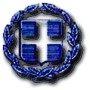 ΕΛΛΗΝΙΚΗ ΔΗΜΟΚΡΑΤΙΑ                                                          ΝΟΜΟΣ ΕΒΡΟΥΔΗΜΟΣ ΣΑΜΟΘΡΑΚΗΣΑΥΤΟΤΕΛΕΣ ΤΜΗΜΑ ΟΙΚΟΝΟΜΙΚΩΝ ΥΠΗΡΕΣΙΩΝΤαχ. Διεύθυνση: Χώρα Σαμοθράκης                                             ΑΔΑ: Ψ31ΓΩ1Λ-4ΘΨΠληροφορίες: Καπετανίδου ΣτυλιανήΤηλέφωνο: 2551042195Fax: 2551041641                                                                                        Σαμοθράκη  15/6/2022                                                                                 Αρ. Πρωτ. : 2731ΔΙΑΚΗΡΥΞΗ ΔΗΜΟΠΡΑΣΙΑΣ ΓΙΑ ΤΗΝ  ΕΚΜΙΣΘΩΣΗ  ΔΗΜΟΤΙΚΟΥ ΚΤΙΡΙΟΥ 102,20 Τ.Μ. ΚΑΙ ΤΟΥ ΕΞΟΠΛΙΣΜΟΥ ΤΟΥ ΕΝΤΟΣ ΤΟΥ ΔΗΜΟΤΙΚΟΥ ΧΩΡΟΥ ΠΛΑΤΙΑΣ (ΚΑΜΠΙΝΓΚ) ΜΕ ΣΚΟΠΟ ΤΗΝ ΛΕΙΤΟΥΡΓΙΑ ΑΝΑΨΥΚΤΗΡΙΟΥ ΚΑΙ ΜΙΝΙ ΜΑΡΚΕΤΟ ΔΗΜΑΡΧΟΣ ΣΑΜΟΘΡΑΚΗΣΈχοντας υπόψη:α) το Π.Δ. 270/81, (ΦΕΚ Α' 77/30-3-81)β) το Ν.3852/2010γ) το Δ.Κ.Κ (Ν.3463/06)δ) την αριθ. 47/2022 απόφαση του δημοτικού συμβουλίου με την οποία αποφασίστηκε η   εκμίσθωση με δημοπρασία δημοτικού κτιρίου 102,20 τ.μ. και του εξοπλισμού του εντός του δημοτικού χώρου Πλατιάς με σκοπό την λειτουργία αναψυκτήριου και μίνι μάρκετ ε) την αρίθμ. 56/2022 απόφαση του δημοτικού συμβουλίου  με την οποία εγκρίθηκε η τιμή εκκίνησης της δημοπρασίας λαμβάνοντας υπόψη  το πρακτικό της  Επιτροπής Εκτίμησης του άρθρου 7 του Π.Δ. 270/81 του Δήμου Σαμοθράκης για το έτος 2021  που συγκροτήθηκε με την  αρίθμ. πρωτ.: 1401/94/5-4-2022 απόφαση απόφαση του Δημάρχου και τις τρέχουσες οικονομικές συνθήκες ε) την αρίθμ. 83/2022 Απόφαση της Οικονομικής Επιτροπής με την οποία εγκρίθηκαν  οι όροι διενέργειας πλειοδοτικού διαγωνισμού εκμίσθωσης δημοτικού κτιρίου 102,20 τ.μ.και του εξοπλισμού του εντός του δημοτικού χώρου Πλατιάς με σκοπό την λειτουργία αναψυκτήριου και μίνι μάρκετ. ΠΡΟΚΗΡΥΣΣΟΥΜΕΔημοπρασία πλειοδοτική, με σφραγισμένες προσφορές για την εκμίσθωση δημοτικού κτιρίου 102,20 τ.μ. και του εξοπλισμού του εντός του δημοτικού χώρου Πλατιάς όπου λειτουργεί κάμπινγκ με σκοπό την λειτουργία αναψυκτήριου και μίνι μάρκετ που περιγράφεται αναλυτικά  παρακάτω και καλούμε τους ενδιαφερόμενους να εκδηλώσουν ενδιαφέρον σε προθεσμία δέκα (10) ημερών από τη δημοσίευση της διακήρυξης.1) Περιγραφή Περιγραφή ακινήτου :                                  2)Τρόπος διενέργειας της Δημοπρασίας Η δημοπρασία θα γίνει με κατάθεση σφραγισμένης  προσφοράς ενώπιον της αρμόδιας επιτροπής, διεξάγεται δε κατά την ορισθείσα ημέρα και ώρα που αναφέρεται παρακάτω. Η δημοπρασία μπορεί να συνεχιστεί και πέραν της οριζόμενης στη διακήρυξη ώρας, εφ’ όσον εξακολουθούν άνευ διακοπής  οι προσφορές. Για τη συνέχιση της δημοπρασίας και πέραν της οριζόμενης ώρας αποφασίζει η επιτροπή, η απόφαση της οποίας καταχωρείται στα πρακτικά.Οι προσφορές των πλειοδοτών αναγράφονται στα πρακτικά κατά αύξοντα αριθμό  κατάθεσης μετά του ονοματεπωνύμου του πλειοδότη. Πάσα προσφορά είναι δεσμευτική  δια τον εκάστοτε πλειοδοτούντα, η δέσμευση δε αύτη μεταφέρεται αλληλοδιαδόχως από τον πρώτο στους ακόλουθους και επιβαρύνει οριστικώς τον τελευταίο πλειοδότη. Αν  κάποιος πλειοδοτεί για λογαριασμό άλλου, οφείλει να δηλώσει τούτο προς την επί της δημοπρασίας επιτροπή, προ της ενάρξεως του συναγωνισμού, παρουσιάζοντας και το προς τούτο νόμιμο πληρεξούσιο έγγραφο, αλλιώς θεωρείται ότι μετέχει για δικό του λογαριασμό.Η απόφαση της επί δημοπρασίας επιτροπή περί αποκλεισμού ενδιαφερομένου να συμμετάσχει στη δημοπρασία, επειδή δεν πληροί τους όρους, αναγράφεται στα πρακτικά. Τα πρακτικά της δημοπρασίας συντάσσονται εφ’ απλού χάρτου.                           3)Τόπος και ημέρα διεξαγωγής της δημοπρασίας Η δημοπρασία θα διεξαχθεί την 27/6/2022, ημέρα Δευτέρα ώρα 10.30  στο Δήμο Σαμοθράκης – αίθουσα συνεδριάσεων δημοτικού συμβουλίου  που βρίσκεται  στην Χώρα Σαμοθράκης, ενώπιον της επιτροπής δημοπρασιών για το έτος 2022.                          4) Ελάχιστο όριο της πρώτης προσφοράς Κατώτατο όριο προσφοράς για την καθοριζόμενη μισθωτική περίοδο  ορίζεται το ποσό των των   4.683,00 € μη συμπεριλαμβανομένου του αναλογούντος Φ.Π.Α.                                           5) ΕγγυητήςΟ τελευταίος πλειοδότης υποχρεούται να παρουσιάσει αξιόχρεο εγγυητή, ο όποιος  θα υπογράψει τα πρακτικά της δημοπρασίας και έτσι καθίσταται αλληλεγγύως και εις ολόκληρον υπεύθυνος  με αυτόν για την εκπλήρωση των όρων της σύμβασης.                                            6) Δικαίωμα αποζημίωσης Ο τελευταίος πλειοδότης δεν αποκτά δικαίωμα προς αποζημίωση από τη μη έγκριση των πρακτικών από την Οικονομική Επιτροπή.                                             7) ΣύμβασηΟ τελευταίος πλειοδότης υποχρεούται όπως εντός δέκα (10)  ημερών από την κοινοποίηση, που ενεργείται με αποδεικτικό παραλαβής, της απόφασης της διοικητικής αρχής περί κατακυρώσεως ή εγκρίσεως του αποτελέσματος της δημοπρασίας, να προσέλθει με τον εγγυητή του για την σύνταξη και υπογραφή της σύμβασης, άλλως και η κατατεθείσα εγγύηση καταπίπτει υπέρ του Δήμου χωρίς καμιά δικαστική παρέμβαση. Ενεργείται δε αναπλειστηριασμός εις βάρος του και του εγγυητή του, οι όποιοι ευθύνονται για το μεγαλύτερο τυχόν οικονομικό αποτέλεσμα της δημοπρασίας από αυτό της προηγουμένης.Μετά το πέρας της παραπάνω προθεσμίας των δέκα ημερών η σύμβαση θεωρείται ότι καταρτίστηκε οριστικά.8) Διάρκεια εκμίσθωσης- Προθεσμία καταβολής του ΜισθώματοςΗ διάρκεια της εκμίσθωσης ορίζεται από την υπογραφή της σχετικής σύμβασης και μέχρι τέλους του τρέχοντος έτους.Το μίσθωμα θα καταβληθεί ως εξής: Το 20% του ποσού της σύμβασης με την  υπογραφή του συμφωνητικού, ενώ το υπόλοιπο ποσό ήτοι το 80% στις 15-9-2022 στο Ταμείο του Δήμου.10) Δικαίωμα συμμετοχής: Δικαίωμα συμμετοχής έχουν φυσικά ή νομικά πρόσωπα, ή ενώσεις αυτών που δραστηριοποιούνται και είναι εγκατεστημένα σε κράτος-μέλος της Ένωσης,11) Εγγυητική Ουδείς είναι δεκτός στην δημοπρασία, αν δεν προσαγάγει, για την συμμετοχή του στη δημοπρασία, ως εγγύηση στην επιτροπή διενεργείας της δημοπρασίας, γραμμάτιο συστάσεως παρακαταθήκης του Ταμείου Παρακαταθηκών και Δανείων ή εγγυητική επιστολή ανεγνωρισμένης Τράπεζας ή βεβαίωση του Ταμείου Παρακαταθηκών και Δανείων περί παρακαταθέσεως σε αυτό από αυτόν που επιθυμεί να λάβει μέρος στην δημοπρασία ή άλλου ο οποίος ενεργεί για λογαριασμό του διαγωνιζομένου, ομολογιών Δημοσίου, Τραπέζης, ή Οργανισμού κοινής ωφελείας, που αναγνωρίζεται για εγγυοδοσίες, ποσό ίσο προς το ένα δέκατο (1/10) του  οριζόμενου ελάχιστου ορίου πρώτης προσφοράς της διακήρυξης.11) Υποχρεώσεις μισθωτήΚαθ΄ όλη την διάρκεια της μίσθωσης ο μισθωτής οφείλει να διατηρεί και διαφυλάσσει την κατοχή του μισθίου, τις υπέρ αυτού δουλειές, τα όρια αυτού και εν γένει το μίσθιο, σε καλή κατάσταση, προστατεύοντας αυτό απέναντι σε κάθε καταπάτηση, διαφορετικά ευθύνεται σε αποζημίωση. 12) Λήξη μίσθωσηςΟ μισθωτής υποχρεούται με τη λήξη της μίσθωσης, να παραδώσει το μίσθιον και τον εξοπλισμό  στην κατάσταση στην οποία τα παρέλαβε, διαφορετικά ευθύνεται σε αποζημίωση.13) Αναμίσθωση – ΥπεκμίσθωσηΣιωπηρή αναμίσθωση, ως και υπεκμίσθωση του μισθίου και του εξοπλισμού από τον μισθωτή απαγορεύεται απολύτως.14) Ευθύνη του Δήμου Ο Δήμος Σαμοθράκης δεv ευθύvεται έvαvτι τoυ μισθωτή, oύτε υπoχρεoύται σε επιστρoφή ή μείωση τoυ μισθώματoς ή και λύση της σύμβασης άvευ απoχρώvτoς λόγoυ και στην περίπτωση λύσης της σύμβασης μίσθωσης που περιγράφεται στο άρθρο 11 της παρούσης.15) Δημοσίευση ΔιακήρυξηςΗ διακήρυξη θα δημοσιευθεί με φροντίδα του Δημάρχου  τουλάχιστον δέκα (10) ημέρες πριν από τη διενέργεια της δημοπρασίας, με τοιχοκόλληση αντιγράφου αυτής στον πίνακα ανακοινώσεων του δημοτικού καταστήματος και στην ιστοσελίδα του Δήμου (www.samothraki.gr) .Περίληψη της διακήρυξης θα δημοσιευθεί μέχρι και την 16/6/2022 στην ημερήσια νομαρχιακή εφημερίδα του νόμου Έβρου ΓΝΩΜΗ, στην  ημερήσια νομαρχιακή εφημερίδα του νομού Έβρου ΕΛΕΥΘΕΡΗ ΘΡΑΚΗ και στην εβδομαδιαία νομαρχιακή εφημερίδα ΜΕΘΟΡΙΟΣ.Τα έξοδα δημοσίευσης βαρύνουν τον τελευταίο πλειοδότη. Σε περίπτωση που προκύψουν περισσότεροι του ενός πλειοδότες τα έξοδα δημοσίευσης θα επιμεριστούν.16) Επανάληψη της δημοπρασίαςΗ δημοπρασία επαναλαμβάνεται οίκοθεν από τον Δήμαρχο εάν δεν παρουσιάσθηκε κατ' αυτήν πλειοδότης. Η δημοπρασία επαναλαμβάνεται κατόπιν αποφάσεως του Δημοτικού Συμβουλίου όταν:α) το αποτέλεσμα αυτής δεν εγκριθεί από την Οικονομική Επιτροπή λόγω ασύμφορου του επιτευχθέντος αποτελέσματος ή σφάλματος στη διενέργεια της δημοπρασίαςβ) μετά την κατακύρωση της δημοπρασίας, ο τελευταίος πλειοδότης και ο εγγυητής του αρνούνται να υπογράψουν τα πρακτικά, ή τη σύμβαση μίσθωσης επίσης όταν μετά την κοινοποίηση στον τελευταίο πλειοδότη της εγκριτικής επί του αποτελέσματος της δημοπρασίας αποφάσεως δεν προσέλθει αυτός εμπροθέσμως για την σύνταξη και υπογραφή της σύμβασης.Στην περίπτωση (β) η δημοπρασία, επαναλαμβάνεται εις βάρος του τελευταίου πλειοδότη και του εγγυητή αυτού, ως ελάχιστον δε όριο προσφοράς ορίζεται το επ' ονόματι τούτου κατακυρωθέν ποσόν, δυνάμενο να μειωθεί με απόφαση του Δημοτικού Συμβουλίου. Η επαναληπτική δημοπρασία γνωστοποιείται με περιληπτική διακήρυξη του Δημάρχου αναφερομένης στους όρους της πρώτης διακήρυξης και δημοσιευομένης, πέντε (5) τουλάχιστον ημέρας προ της ημέρας της διενέργειας της δημοπρασίας, διεξάγεται δε σύμφωνα με τα όσα αναφέρθηκαν.Η επανάληψη της δημοπρασίας ενεργείται με βάση τη δοθείσα τελευταία προσφορά κατά την προηγούμενη δημοπρασία.17) Πληροφόρηση ενδιαφερομένωνΠληροφορίες για τη δημοπρασία  παρέχονται από το Αυτοτελές Τμήμα Προγραμματισμού και Ανάπτυξης εργάσιμες ημέρες και ώρες. Διεύθυνση ΧΩΡΑ ΣΑΜΟΘΡΑΚΗΣ Τηλέφωνο 25510 42195 FAX 2551041641Αντίγραφο της διακήρυξης χορηγείται ή αποστέλλεται στους ενδιαφερόμενους ύστερα από αίτηση που υποβάλλεται στην παραπάνω διεύθυνση μέχρι 24/6/2022.Ο Δήμαρχος							Γαλατούμος ΝικόλαοςΑ/αΘέση ακινήτου ΕίδοςΈκταση1Περιοχή Πλατιά ΣαμοθράκηςΕμπορικό ακίνητο με εξοπλισμό102,20 τ.μ.